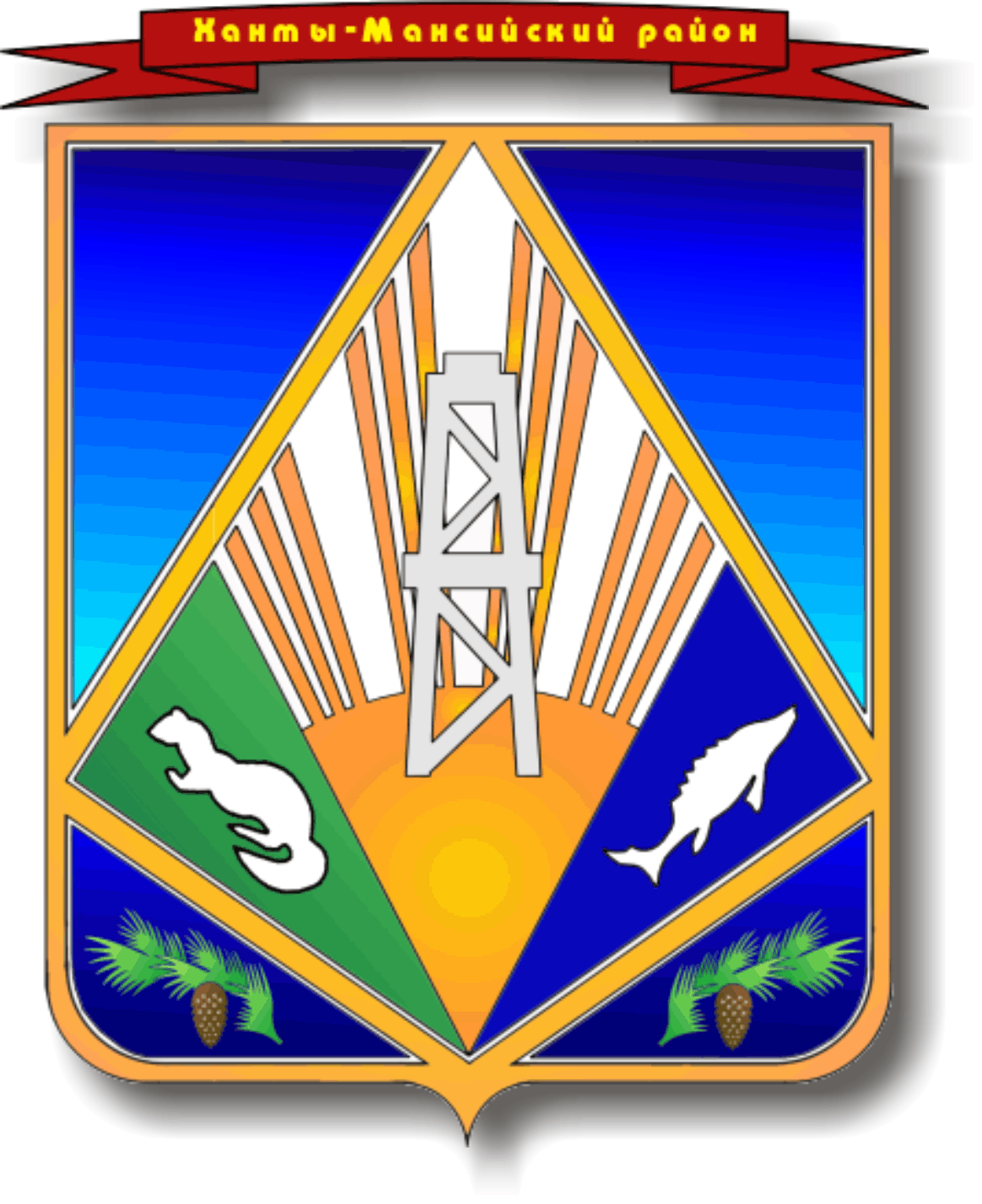 АДМИНИСТРАЦИЯ ХАНТЫ-МАНСИЙСКОГО РАЙОНАКОМИТЕТ ПО ФИНАНСАМ АДМИНИСТРАЦИИ ХАНТЫ-МАНСИЙСКОГО РАЙОНА(Комитет по финансам АХМР)П Р И К А Зот 30декабря 2016 года					                     № 06-03-05/218г. Ханты-МансийскОб утверждении Политики в областиобработки и защиты персональных данных в комитете по финансам администрации Ханты-Мансийского районаРуководствуясь Федеральным законом от 27.07.2006 № 152-ФЗ                «О персональных данных», постановлением Правительства Российской Федерации от 21.03.2012 № 211 «Об утверждении перечня мер, направленных на обеспечение выполнения обязанностей, предусмотренных Федеральным законом «О персональных данных» и принятыми в соответствии с ним нормативными правовыми актами, операторами, являющимися государственными или муниципальными органами» приказываю:1. Утвердить Политику в области обработки и защиты персональных данных в комитете по финансам администрации Ханты-Мансийского района согласно приложению.2. Разместить на официальном сайте администрации Ханты-Мансийского района.3. Контроль за выполнением приказа оставляю за собой.Председатель комитета по финансам администрации Ханты-Мансийского района			Т.Ю.ГореликЛИСТ СОГЛАСОВАНИЯк приказу комитета по финансамадминистрации Ханты-Мансийского района«Об утверждении Политики в областиобработки и защиты персональных данных в комитете по финансам администрации Ханты-Мансийского района»от __________________№___________________Исполнитель:заместитель начальника управления доходов, налоговой политики и кадрового обеспеченияНалобина Наталья Сергеевна,тел. 35-27-82Приложение к приказу комитета по финансам администрации Ханты-Мансийского района от 30.12.2016 № 06-03-05/218ПОЛИТИКАв области обработки и защиты персональных данныхв комитете по финансам администрации Ханты-Мансийского районаI. Общие положения	1. В настоящем документе используются следующие основные понятия:	Оператор - комитет по финансам администрации Ханты-Мансийского района;	субъект персональных данных (далее – субъект ПДн) – физическое лицо, которое прямо или косвенно определено, или определяемо с помощью персональных данных (далее – ПДн).	Уполномоченным органом по защите прав субъектов персональных данных, на который возлагается обеспечение контроля и надзора                            за соответствием обработки персональных данных требованиям Федерального закона от 27.07.2006 № 152-ФЗ «О персональных данных», является федеральный орган исполнительной власти, осуществляющий функции по контролю и надзору в сфере информационных технологий и связи (далее – Уполномоченный орган).	2. Настоящий документ определяет политику Оператора в области обработки и защиты персональных данных (далее – Политика). Целью Политики является защита интересов Оператора, субъектов ПДн, обрабатываемых Оператором, а также выполнение законодательства Российской Федерации о ПДн. 	3. Политика раскрывает цели, способы и принципы обработки ПДн Оператором, права и обязанности Оператора при обработке ПДн, права субъектов ПДн, а также перечень мер, применяемых Оператором в целях обеспечения безопасности ПДн при их обработке.	4. Политика является общедоступным документом, декларирующим концептуальные основы деятельности Оператора при обработке ПДн.	5. Положения Политики распространяются на отношения                         по обработке и защите ПДн, полученных как до, так и после утверждения Политики, за исключением случаев, когда по причинам правового, организационного и иного характера положения Политики не могут быть распространены на отношения по обработке и защите ПДн, полученных до его утверждения.II. Правовые основания и цели обработки персональных данных	1. Политика Оператора в области обработки ПДн определяется                         в соответствии с действующим законодательством и принятыми                                в соответствии с ним нормативными правовыми актами.	Обработка ПДн Оператором осуществляется в связи с исполнением возложенных на него полномочий, функций и обязанностей. Кроме того, обработка ПДн осуществляется в ходе трудовых и иных, непосредственно связанных                        с ними отношений.	2.	Во исполнение настоящей Политики руководителем Оператора принимаются (утверждаются приказом комитета по финансам администрации Ханты-Мансийского района) следующие документы:	приказ о назначении ответственного за организацию обработки персональных данных в комитете по финансам АХМР;приказ о назначении администратора информационной безопасности в комитете по финансам АХМР;модель угроз безопасности персональных данных при их обработке в информационной системе персональных данных;акт классификации информационной системы персональных данных;приказ об утверждении перечня муниципальных информационных систем персональных данных и перечня персональных данных, обрабатываемых в муниципальных информационных системах персональных данных;	приказ о проведении внутреннего контроля соответствия обработки персональных данных в комитете по финансам АХМР;приказ об утверждении инструкции о пропускном и внутриобъектовом режимах;приказ об организации работ по обеспечению безопасности персональных данных при их обработке, в том числе в муниципальных информационных системах персональных данных;приказ об утверждении состава комиссии по защите информации в комитете по финансам АХМР;приказ о выделении помещений для обработки персональных данных;приказ об утверждении границ контролируемой зоны;приказ об утверждении плана мероприятий по защите информации в комитете по финансам АХМР;приказ об утверждении перечня должностей, ответственных за проведение мероприятий по обезличиванию обрабатываемых персональных данных в комитете по финансам АХМР;приказ об утверждении мест хранения персональных данных (материальных носителей).3. Обработка ПДн осуществляется в целях:	ведения кадрового учета работников Оператора и начисления                                 им заработной платы;	проведения конкурсов по замещению вакантных должностей;	ведения работы с обращениями граждан;	учёта сведений о доходах, расходах, имуществе и обязательствах имущественного характера работников Оператора, членов их семей;	исполнения иных полномочий, функций и обязанностей, возложенных на комитет по финансам администрации района.III. Перечень персональных данных и источники их получения	1. Оператор обрабатывает следующие категории персональных данных: фамилия, имя, отчество; год рождения; месяц рождения; дата рождения; место рождения; адрес; семейное положение; образование; образовательное учреждение, дата его окончания, номер диплома, дата выдачи диплома, специальность (квалификация) по диплому; повышение квалификации, профессиональная переподготовка (образовательное учреждение, сроки, номер свидетельства или диплома, дата выдачи, программа, направление и специальность переподготовки по свидетельству или диплому); данные трудовой книжки, вкладыша в трудовую книжку (серия, номер), трудовая и служебная деятельность, стаж (дата увольнения, номер и дата приказа, причина увольнения), профессия; специальность, фотография; гражданство; пол; серия и номер документа, удостоверяющего личность (кем и когда выдан, код подразделения); наличие заграничного паспорта (серия, номер, кем и когда выдан); номер страхового свидетельства обязательного пенсионного страхования; идентификационный номер налогоплательщика; наличие детей; фамилии, имена, отчества супруга (и) (в том числе бывших), детей, родителей, братьев и сестер; даты и места рождения супруга (и) (в том числе бывших), детей, родителей, братьев и сестер; адреса мест регистрации (проживания) супруга (и) (в том числе бывших), детей, родителей, братьев и сестер; сведения о местах работы (учебы) супруга (и) (в том числе бывших), детей, родителей, братьев и сестер; сведения о воинском учете; ученая степень; ученое звание; стаж работы; сведения о периодах работы (должность, место работы); место работы (службы); предыдущие места работы (службы) (должность, место работы); замещаемая должность; размер заработной платы (денежного содержания), оплаты труда;  сведения о доходах, расходах, имуществе и обязательствах имущественного характера (в том числе супруга (и) и несовершеннолетних детей); сведения о страховых взносах;  наличие допуска к государственной тайне, участие в выборных органах, выезды за границу; классные чины (специальные и воинские звания); награды, в том числе государственные награды (дата представления к награде, дата оформления награды, номер удостоверения, место вручения) и поощрения, основания для включения в кадровый резерв, основания для исключения из кадрового резерва; сведения об отпусках; сведения о судимости; результаты медицинского обследования на предмет годности к прохождению муниципальной службы; данные о страховом медицинском полисе обязательного медицинского страхования; номер домашнего телефона и номер мобильного телефона,  номера банковских счетов, материалы аттестации.	2. Получение сведений о ПДн осуществляется на основании документов и информации, представленных лично субъектом ПДн, подлежащих обработке в процессе трудовых отношений.	Оператор с письменного согласия субъектов персональных данных получает, в соответствии с законодательством, требуемые сведения с персональными данными от органов внутренних дел, органов Федеральной налоговой службы, медицинских учреждений и учреждений образования.IV. Основные принципы обработки, передачи и хранения персональных данных	1. Оператор в своей деятельности обеспечивает соблюдение принципов обработки ПДн, указанных в соответствии со  статьей 5 Федерального закона от 27.07.2006 № 152-ФЗ «О персональных данных» (далее – Федеральный закон № 152-ФЗ).	2. Оператор осуществляет обработку биометрических (сведения, которые характеризуют физиологические и биологические особенности человека, на основании которых можно установить его личность) ПДн, без использования средств автоматизации.	3. Оператор осуществляет обработку специальных категорий ПДн, касающихся состояния здоровья, без использования средств автоматизации.	4. Оператор не осуществляет трансграничную передачу персональных данных (передача персональных данных на территорию иностранного государства органу власти иностранного государства, иностранному физическому лицу или иностранному юридическому лицу).	5. Оператором используются общедоступные источники ПДн (справочник, официальный информационный сайт администрации Ханты-Мансийского района). ПДн, сообщаемые субъектом ПДн (фамилия, имя, отчество, абонентский номер, сведения о замещаемой должности), включаются в такие источники только с письменного согласия субъекта ПДн.V. Сведения о других лицах, осуществляющих обработкуперсональных данных	1. В целях соблюдения законодательства Российской Федерации,                  для достижения целей обработки, а также в интересах и с согласия субъектов ПДн Оператор в ходе своей деятельности предоставляет персональные данные следующим организациям:	Федеральной налоговой службе России;	Пенсионному фонду России;	негосударственным пенсионным фондам;	кредитным организациям;	лицензирующим и/или контролирующим органам государственной власти и местного самоуправления.	2. Оператор вправе поручить обработку ПДн другому лицу                           с согласия субъекта ПДн, если иное не предусмотрено федеральным законом, на основании заключаемого с этим лицом договора.VI. Меры по обеспечению безопасности персональных данныхпри их обработке	1. Оператор при обработке ПДн принимает все необходимые правовые, организационные и технические меры для защиты ПДн                       от неправомерного или случайного доступа к ним, уничтожения, изменения, блокирования, копирования, предоставления, распространения ПДн, а также от иных неправомерных действий в отношении ПДн. Обеспечение безопасности ПДн достигается, в частности:	назначением ответственного за организацию обработки ПДн;	осуществлением внутреннего контроля соответствия обработки ПДн Федеральному закону от 27.07.2006 № 152-ФЗ «О персональных данных» и принятым в соответствии с ним правовым актам, требованиям к защите ПДн;	ознакомлением работников Оператора, непосредственно осуществляющих обработку ПДн, с положениями законодательства Российской Федерации о ПДн, в том числе требованиями к защите ПДн, правовыми актами в отношении обработки ПДн, и (или) обучением указанных работников;	применением организационных и технических мер по обеспечению безопасности ПДн при их обработке в информационных системах персональных данных (далее – ИСПДн), необходимых для выполнения требований к защите ПДн;	учетом машинных носителей ПДн;	обнаружением фактов несанкционированного доступа к ПДн                         и принятием мер;	восстановлением ПДн, модифицированных или уничтоженных вследствие несанкционированного доступа к ним;	контролем за принимаемыми мерами по обеспечению безопасности ПДн.VII. Права субъектов персональных данных	1. Субъект ПДн имеет право на получение сведений об обработке   его ПДн Оператором.	2. Субъект ПДн вправе требовать от Оператора уточнения обрабатываемых Оператором ПДн субъекта ПДн, их блокирования или уничтожения в случае, если ПДн являются неполными, устаревшими, неточными, незаконно полученными или не являются необходимыми                   для заявленной цели обработки, а также принимать предусмотренные законом меры по защите своих прав.	3. Право субъекта ПДн на доступ к его ПДн может быть ограничено в случаях, установленных статьей 14 Федерального закона от 27.07.2006 № 152-ФЗ «О персональных данных».	4. Для реализации своих прав и защиты законных интересов субъект ПДн имеет право обратиться к Оператору. Оператор рассматривает любые обращения и жалобы со стороны субъектов ПДн, тщательно расследует факты нарушений и принимает все необходимые меры                                            для их немедленного устранения, наказания виновных лиц и урегулирования спорных и конфликтных ситуаций в досудебном порядке.	5. Субъект ПДн вправе обжаловать действия или бездействие Оператора путем обращения в Уполномоченный орган по защите прав субъектов ПДн.	6. Субъект ПДн имеет право на защиту своих прав и законных интересов, в том числе на возмещение убытков и (или) компенсацию морального вреда в судебном порядке.VIII. Сроки обработки (хранения) персональных данных	1. Течение срока обработки ПДн начинается с момента их получения Оператором.	2. Оператор осуществляет хранение ПДн в форме, позволяющей определить субъект ПДн, не дольше, чем того требуют цели их обработки.	3. ПДн работников Оператора, в том числе родственников работника Оператора, используются в течение трудовой деятельности в соответствии с трудовым договором, а также на протяжении установленного законодательством срока хранения личного дела в архиве (75 лет созданные до 2003 года, 50 лет созданные начиная с 2003 года).	4. ПДн участников конкурсов по замещению вакантных должностей хранятся в управлении доходов, налоговой политики и кадрового обеспечения Оператора в течение трех лет.	5. ПДн граждан, обратившихся к Оператору в установленном порядке, хранятся в делах структурных подразделений Оператора в течение срока, определённого законодательством и номенклатурой дел Оператора.	6. ПДн граждан, обрабатываемые при подготовке и оформлении документов по представлению к награждению, хранятся в управлении доходов, налоговой политики и кадрового обеспечения Оператора в течение срока, определённого законодательством и номенклатурой дел Оператора.IX. Уточнение, блокирование и уничтожениеперсональных данных	1. Целью уточнения ПДн, в том числе обновления и изменения, является обеспечение достоверности, полноты и актуальности ПДн, обрабатываемых Оператором.	2. Уточнение ПДн осуществляется Оператором по собственной инициативе, по требованию субъекта ПДн или его представителя,                          по требованию Уполномоченного органа в случаях, когда установлено,        что ПДн являются неполными, устаревшими, недостоверными.	3. Целью блокирования ПДн является временное прекращение обработки ПДн до момента устранения обстоятельств, послуживших основанием для блокирования ПДн.		4. Блокирование ПДн осуществляется Оператором по требованию субъекта ПДн или его представителя, а также по требованию уполномоченного органа по защите прав субъектов ПДн в случае выявления недостоверных ПДн или неправомерных действий с ними.	5. Уничтожение ПДн осуществляется Оператором:	по достижении цели обработки ПДн;	в случае утраты необходимости в достижении целей обработки ПДн;	в случае отзыва субъектом ПДн согласия на обработку своих ПДн;	по требованию субъекта ПДн или уполномоченного органа по защите прав субъектов ПДн в случае выявления фактов совершения Оператором неправомерных действий с ПДн, когда устранить соответствующие нарушения не представляется возможным.	6. При уничтожении материальных носителей ПДн составляется акт об уничтожении носителей, содержащих ПДн.XI. Ответственность должностных лиц Оператора	1. Ответственность должностных лиц Оператора, имеющих доступ            к ПДн, за невыполнение требований норм, регулирующих обработку                  и защиту ПДн, определяется в соответствии с законодательством Российской Федерации и внутренними документами Оператора.Фамилия, имя, отчество,должностьПодпись, датаЗамечаниеНалобина Н.С. – заместитель начальника управления доходов, налоговой политики и кадрового обеспеченияОвод О.А. – заместитель начальника управления по исполнению бюджета и информатизации бюджетного процесса